		Elk River City Council Meeting Agenda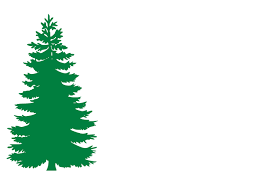 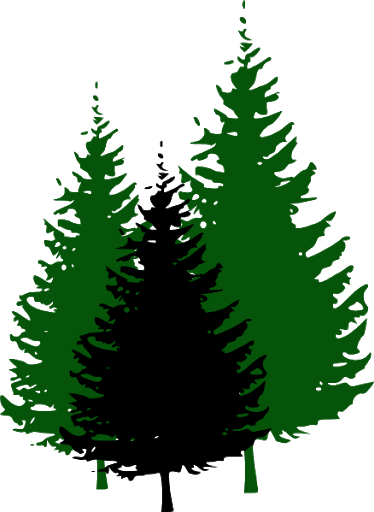 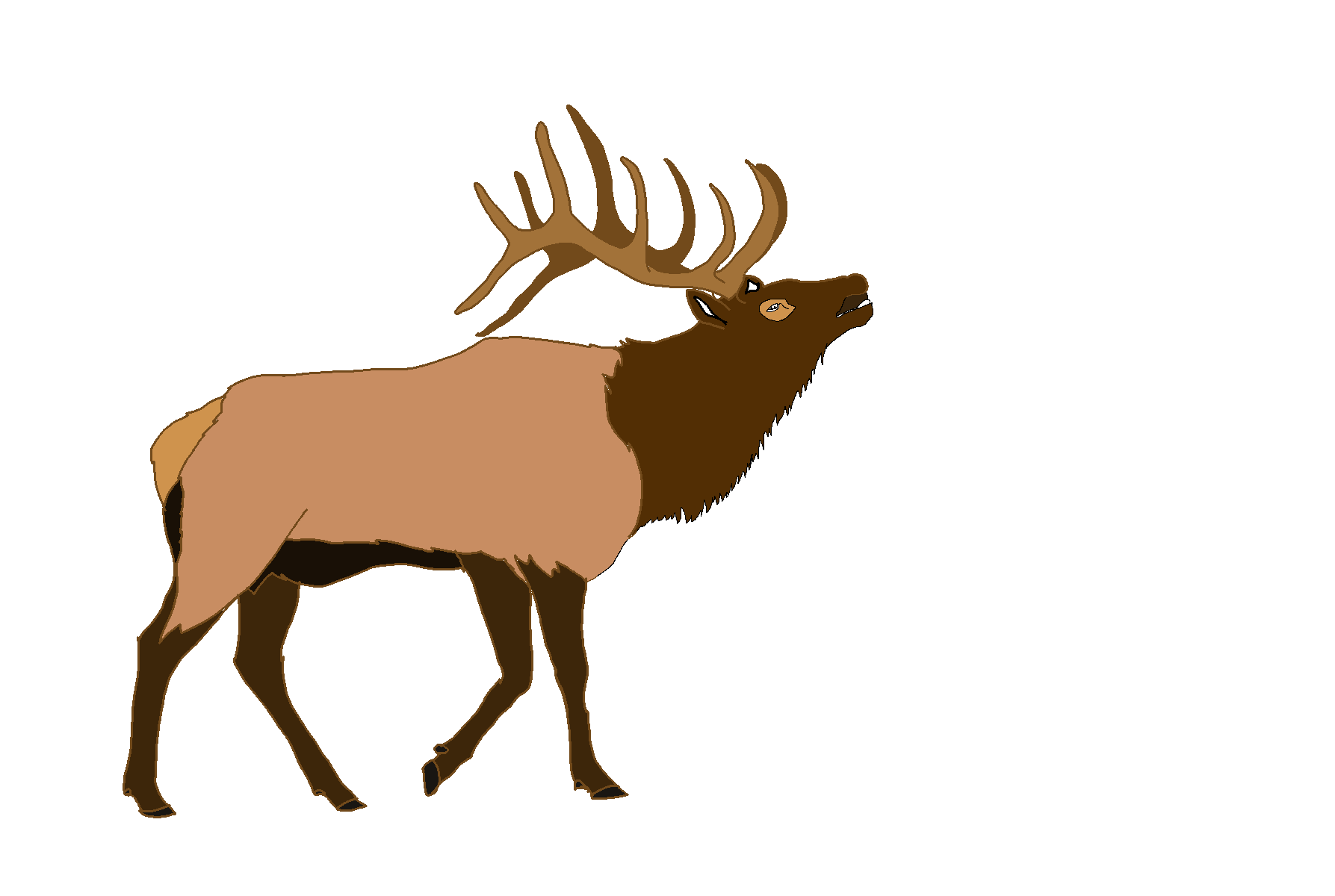 		Wednesday, April 19, 2023 – 9:00 a.m.		Andrew Bloom Community Center, 112 South Second Street, Elk River, IdahoCall to order  Pledge of Allegiance Approve minutes: March 15, 2023 Council Meeting  ACTION ITEM Financial Report  ACTION ITEMPay bills  ACTION ITEMVisitors/GuestsReportsClerk  Public Works Mayor Council Fire DepartmentAmbulanceCouncil Business ItemsWastewater Facilities ProjectApprove Community Development Block Grant reimbursement request #7 ACTION ITEMPossible move of City Council meeting date from the third Wednesday of the month to the 2nd Wednesday of the month Possible ACTION ITEMElk River Firework Association request for donation ACTION ITEMResidents Solid Waste tax possible updateCity Hall flood proofing possible update Elk River communication issue possible update Adjourn